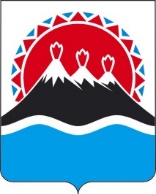 П О С Т А Н О В Л Е Н И ЕПРАВИТЕЛЬСТВАКАМЧАТСКОГО КРАЯ[Дата регистрации] № [Номер документа] г. Петропавловск-КамчатскийПРАВИТЕЛЬСТВО ПОСТАНОВЛЯЕТ:Внести в постановление Правительства Камчатского края от 16.08.2013 № 363-П «Об утверждении положения о порядке и условиях предоставления единовременных денежных выплат медицинским работникам в 2019-2021 годах                в Камчатском крае» следующие изменения:наименование изложить в следующей редакции:  «Об утверждении положения о порядке и условиях предоставления единовременных денежных выплат медицинским работникам в 2022-2024 годах                в Камчатском крае»;2) постановляющую часть изложить в следующей редакции:«1. Утвердить Положение о порядке и условиях предоставления единовременных денежных выплат медицинским работникам в 2022-2024 годах в Камчатском крае согласно приложению.2. Определить Министерство здравоохранения Камчатского края уполномоченным исполнительным органом государственной власти Камчатского края на заключение договоров о предоставлении единовременных денежных выплат медицинским работникам в 2022-2024 годах в Камчатском крае.»;3) приложение изложить в редакции согласно приложению к настоящему постановлению.2. Настоящее постановление вступает в силу через 10 дней после дня его официального опубликования.приложение к постановлению Правительства Камчатского краяот [Дата регистрации] № [Номер документа]«Приложение к постановлению      Правительства Камчатского краяот 16.08.2013 № 363-ППоложениео порядке и условиях предоставления единовременных денежных выплат медицинским работникам государственных учреждений здравоохранения Камчатского края в 2022-2024 годах в Камчатском крае1. Настоящее положение устанавливает порядок и условия предоставления единовременных денежных выплат медицинским работникам государственных учреждений здравоохранения Камчатского края (далее – медицинский работник, медицинское учреждение).2. Единовременная денежная выплата (далее – выплата) предоставляется Министерством здравоохранения Камчатского края (далее – Министерство) в пределах средств, предусмотренных на эти цели Министерству в рамках подпрограммы 7 «Кадровое обеспечение системы здравоохранения» государственной программы Камчатского края «Развитие здравоохранения Камчатского края», утвержденной постановлением Правительства Камчатского края от 29.11.2013 № 524-П.3. Выплата предоставляется следующим медицинским работникам:1) врачам, прибывшим (переехавшим) в 2021-2024 годах:а) из другого субъекта Российской Федерации или другого государства в населенные пункты Камчатского края  (за исключением сельских населенных пунктов Камчатского края, рабочих поселков Камчатского края, поселков городского типа Камчатского края) с целью заключения трудового договора (эффективного контракта) с медицинским учреждением – при условии, что ранее медицинский работник не проживал на территории Камчатского края и не заключал трудовой договор (эффективный контракт) с медицинским учреждением;б) после окончания медицинского образовательного учреждения, в том числе после окончания обучения по целевому направлению Министерства, в населенные пункты Камчатского края (за исключением сельских населенных пунктов Камчатского края, рабочих поселков Камчатского края, поселков городского типа Камчатского края)  с целью заключения трудового договора (эффективного контракта) с медицинским учреждением – при условии заключения трудового договора (эффективного контракта) с медицинским учреждением в течение 6 месяцев после окончания обучения;2) фельдшерам, прибывшим (переехавшим) в 2021-2024 годах:а) из другого субъекта Российской Федерации или другого государства в населенные пункты Камчатского края (за исключением городов: Петропавловска-Камчатского, Елизова и Вилючинска) с целью заключения трудового договора (эффективного контракта) с медицинским учреждением – при условии, что ранее медицинский работник не проживал постоянно (временно) на территории Камчатского края и (или) не заключал трудовой договор (эффективный контракт) с медицинским учреждением;б) после окончания медицинского образовательного учреждения, в том числе после окончания обучения по целевому направлению Министерства, в населенные пункты Камчатского края (за исключением городов: Петропавловска-Камчатского, Елизова, Вилючинска) с целью заключения трудового договора (эффективного контракта) с медицинским учреждением – при условии заключения трудового договора (эффективного контракта)                         с медицинским учреждением в течение 6 месяцев после окончания обучения;4. Условиями предоставления выплаты являются: 1) наличие трудового договора (эффективного контракта), заключенного с медицинским учреждением по основному месту работы, по вакантной должности на срок не менее 3 лет, на условиях полного рабочего дня с продолжительностью рабочего времени, установленного в соответствии со статьей 350 Трудового кодекса Российской Федерации (далее – трудовой договор). Данное условие применяется с учетом особенностей, предусмотренных частью 6 настоящего Положения;2) заключение трудового договора медицинским работником на выполнение трудовой функции по должности, не включенной в перечень вакантных должностей медицинских работников в медицинских организациях и их структурных подразделениях, при замещении которых осуществляются единовременные компенсационные выплаты на очередной финансовый год (программный реестр должностей), утвержденный Министерством в порядке, предусмотренном постановлением Правительства Камчатского края                               от 12.03.2018 № 104-П «Об утверждении Порядка предоставления единовременных компенсационных выплат в 2018-2023 годах отдельным медицинским работникам в Камчатском крае».5. Выплата предоставляется медицинским работникам однократно, на основании договора о предоставлении единовременной компенсационной выплаты медицинскому работнику в Камчатском крае (далее – договор), заключенного с Министерством и медицинским учреждением в соответствии с частью 13 настоящего Положения по форме, утвержденной Министерством:а) врачам-акушерам-гинекологам, врачам-неонатологам, врачам-анестезиологам-реаниматологам в размере 0,5 млн. рублей;б) врачам других специальностей в размере 0,3 млн. рублей;в) фельдшерам в размере 0,2 млн. рублей.6. Право на заключение договора сохраняется:1) за медицинским работником, который прекратил (расторг) трудовой договор до истечения 3-летнего срока (кроме случаев расторжения трудового договора за виновные действия), и который в течение 5 рабочих дней со дня прекращения (расторжения) заключил другой трудовой договор с медицинским учреждением, расположенным в населенных пунктах Камчатского края, на условиях предусмотренных частью 4 настоящего Положения, при условии, что выплата не была получена медицинским работником ранее в соответствии с нормативными правовыми актами Камчатского края;2) за медицинским работником, который прекратил трудовой договор до истечения 3-летнего срока по основанию, предусмотренному пунктом 1 части первой статьи 83 Трудового кодекса Российской Федерации, и который в течение 90 календарных дней со дня окончания срока военной службы или заменяющей ее альтернативной гражданской службы заключил другой трудовой договор с медицинским учреждением, расположенным в населенных пунктах Камчатского края, на условиях предусмотренных частью 4 настоящего Положения, при условии, что выплата не была получена медицинским работником ранее в соответствии с нормативными правовыми актами Камчатского края.7. Для заключения договора медицинский работник в течение 6 месяцев после заключения трудового договора направляет в Министерство следующие документы:1) заявление о предоставлении выплаты по форме, утвержденной Министерством;2) копию паспорта гражданина Российской Федерации или иного документа, удостоверяющего личность медицинского работника, со штампом                     о регистрации по месту жительства на территории Российской Федерации или копию свидетельства о регистрации по месту пребывания на территории Камчатского края, в случае отсутствия регистрации по месту жительства на территории Российской Федерации; 3) копию паспорта иностранного гражданина и копию вида на жительство иностранного гражданина, со штампом о регистрации по месту жительства на территории Российской Федерации или копию отрывной части бланка уведомления о прибытии иностранного гражданина или лица без гражданства в место пребывания на территорию Камчатского края, в случае отсутствия вида на жительство иностранного гражданина; 4) копию документа, подтверждающего наличие высшего (медицинского) образования или среднего (медицинского) профессионального образования по специальности «Лечебное дело» квалификации «Фельдшер», заверенную медицинским учреждением;5) копию свидетельства, подтверждающую право медицинского работника на осуществление медицинской деятельности на территории Российской Федерации, заверенную медицинским учреждением, – для иностранных граждан;6) копию трудового договора, заверенную государственным учреждением здравоохранения Камчатского края;7) сведения о трудовой деятельности медицинского работника, оформленные в установленном законодательством порядке и (или) копию трудовой книжки, заверенную медицинским учреждением;8) копию письма, заверенную медицинским учреждением, о приглашении медицинского работника на работу в медицинское учреждение и заключении трудового договора по основному месту работы, по вакантной должности, за исключением медицинских работников, прибывших после окончания обучения по целевому направлению Министерства;9) заявление о согласии на обработку персональных данных;10) копию страхового свидетельства обязательного пенсионного страхования или документ, подтверждающий регистрацию в системе индивидуального (персонифицированного) учета;11) реквизиты счета, открытого в кредитной организации медицинскому работнику.8. Основаниями для отказа в предоставлении выплаты являются:1) несоответствие медицинского работника условиям получения выплаты, предусмотренным частями 3 и 4 настоящего Положения;2) непредставление документов, представление документов не в полном объеме, указанных в части 7 настоящего Положения;3) предоставление документов по истечении срока, установленного в части 7 настоящего Положения;4) наличие, в представленных документах, недостоверных сведений;5) представление документов, имеющих подчистки либо приписки, зачеркнутые слова и иные не оговоренные в них исправления, а также документы с серьезными повреждениями, не позволяющими однозначно толковать их содержание;6) реализация медицинским работником права на получение выплаты ранее в соответствии с нормативными правовыми актами Камчатского края.9. Министерство в течение 15 рабочих дней со дня поступления документов, предусмотренных частью 7 настоящего Положения, рассматривает их и принимает решение о назначении выплаты или об отказе в назначении выплаты.10. Решение о назначении выплаты оформляется приказом Министерства, решение об отказе в назначении выплаты оформляется уведомлением.11. Министерство в течение 5 рабочих дней со дня принятия решения о назначении выплаты направляет медицинскому работнику уведомление о принятом решении.12. При принятии решения об отказе в предоставлении выплаты в уведомлении указывается причина отказа.13. После принятия решения о предоставлении выплаты между медицинским работником, Министерством и медицинским учреждением в течение 10 рабочих дней заключается договор, в соответствии с которым, медицинский работник принимает следующие обязательства:1) исполнять трудовые обязанности в медицинском учреждении в течение 3 лет в соответствии с трудовым договором при условии продления договора на период неисполнения трудовой функции в полном объеме (кроме времени отдыха, предусмотренного статьями 106 и 107 Трудового кодекса Российской Федерации);2) возвратить в течение 30 календарных дней со дня прекращения трудового договора в доход краевого бюджета часть выплаты, рассчитанной пропорционально неотработанному периоду со дня прекращения трудового договора до истечения 3-летнего срока (за исключением случаев прекращения трудового договора по основаниям, предусмотренным пунктом 8 части первой статьи 77, пунктами 5 - 7 части первой статьи 83 Трудового кодекса Российской Федерации);3) возвратить в течение 30 календарных дней со дня прекращения трудового договора в доход краевого бюджета часть выплаты, рассчитанной пропорционально неотработанному периоду со дня прекращения трудового договора до истечения 3-летнего срока, в случае увольнения в связи с призывом на военную службу (в соответствии с пунктом 1 части первой статьи 83 Трудового кодекса Российской Федерации) или продлить срок действия договора на период неисполнения трудовой функции (по выбору медицинского работника).14. Министерство в течение 15 рабочих дней со дня заключения договора о предоставлении выплаты, перечисляет выплату на счет, открытый в кредитной организации медицинскому работнику.15. Медицинский работник, с которым прекращен (расторгнут) трудовой договор до истечения 3-летнего срока (кроме случаев расторжения такого трудового договора за виновные действия), и который в течение 5 рабочих дней со дня его прекращения (расторжения) заключил другой трудовой договор с медицинским учреждением на срок не менее 3 лет, направляет в Министерство заявление о заключении дополнительного соглашения к договору о предоставлении выплаты в части изменения места работы медицинского работника, а также суммировании стажа работы в медицинских учреждениях, в течение 15 рабочих дней со дня заключения трудового договора с медицинским учреждением.16. Нарушение медицинским работником сроков направления в Министерство заявления, указанного в части 15 настоящего Положения, является основанием для отказа в заключении дополнительного соглашения к договору о предоставлении выплаты.17. Медицинское учреждение обязано уведомить Министерство в течение 3 дней о прекращении (расторжении) трудового договора с медицинским работником до истечения 3-летнего срока с представлением подтверждающих документов.18. Министерство вправе самостоятельно запрашивать в медицинских учреждениях сведения об осуществлении трудовой деятельности медицинским работником.19. В случае представления медицинским работником недостоверных сведений для получения выплаты в соответствии с настоящим Положением, договор расторгается, а выплата возвращается в полном объеме в доход краевого бюджета не позднее 20 рабочих дней со дня установления факта предоставления таких сведений. 20. Министерство обеспечивает представление информации о факте назначения выплаты, а также о сроках и размере выплаты посредством использования единой государственной информационной системы социального обеспечения (далее – ЕГИССО) в порядке и объеме, установленными Правительством Российской Федерации, и в соответствии с форматами, установленными оператором ЕГИССО.21. Информацию о факте назначения выплаты, а также о сроках и размере выплаты медицинский работник может получить в личном кабинете в ЕГИССО.».О внесении изменений                             в постановление Правительства Камчатского края от 16.08.2013                          № 363-П «Об утверждении положения о порядке и условиях предоставления единовременных денежных выплат медицинскимработникам в 2019-2021 годах                в Камчатском крае»Временно исполняющий обязанности Председателя Правительства - Первого вице-губернатора Камчатского края[горизонтальный штамп подписи 1]Е.А. Чекин